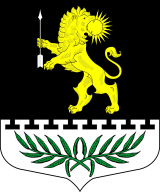 ЛЕНИНГРАДСКАЯ ОБЛАСТЬЛУЖСКИЙ МУНИЦИПАЛЬНЫЙ РАЙОНАДМИНИСТРАЦИЯ СЕРЕБРЯНСКОГО СЕЛЬСКОГО ПОСЕЛЕНИЯПОСТАНОВЛЕНИЕОт 15 февраля 2023 года                 № 21«Об отмене постановления № 142 от 17 августа 2022 года».С целью приведения нормативно-правовых актов в соответствие с действующим законодательством,ПОСТАНОВЛЯЮ:Отменить постановление от 17 августа 2022 года № 142 «Об утверждении административного регламента предоставления муниципальной услуги «Выдача разрешения на размещение отдельных видов объектов на землях или земельных участках, находящихся в муниципальной собственности (государственная собственность на которые не разграничена), без предоставления земельных участков и установления сервитутов, публичного сервитута»».Разместить настоящее постановление в сети Интернет на официальном сайте администрации Серебрянского сельского поселения.Контроль за исполнением настоящего постановления оставляю за собой.Глава администрацииСеребрянского сельского поселения            